OSIR/2/2021/MK				         		Wołów, 20.05.2021 r. Wykonawcy biorący udział w postępowaniu nr OSIR/2/2021/MKINFORMACJA Z SESJI OTWARCIA OFERTdot.: postępowania o udzielenie zamówienia publicznego. Numer sprawy: OSIR/2/2021/MK
Nazwa zadania: Modernizacja zewnętrznego basenu miejskiego w Wołowie wraz z opracowaniem kompletnej dokumentacji projektowej niezbędnej do wykonania opisanych w Programie Funkcjonalno – Użytkowym robótNa mocy art. 222 ust. 5 ustawy z 11 września 2019 r. – Prawo zamówień publicznych (Dz. U. z 2019 r. poz. 2019 ze zm.) Gmina Wołów informuje co następuje: bezpośrednio przed otwarciem ofert Zamawiający na stronie postępowania upublicznił kwotę, jaką zamierza przeznaczyć na sfinansowanie zamówienia:  725 000,00 zł brutto.W terminie do dnia  20.05.2021 r. do godz. 12:00 złożono następujące oferty: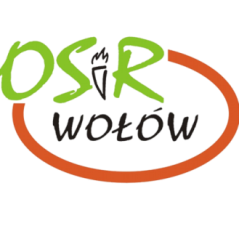 Ośrodek Sportu i Rekreacji
ul. Panieńska 4, 56-100 WołówTel. 71 389 27 34L. p.Nazwa i adres wykonawcyCena nettoCena brutto1TOPATOTERA Sp. z o.o. ul. Floriana 7, 44-190 Knurów932 764,23 zł1 147 300,00 zł2BLANCA PLUS SP. Z O. O.Wola Mrokowska, ul. Wąska 105-552 Wólka Kosowska990 000,00 zł1 217 700,00 zł3Firma Mazur Spółka z o.o. Spółka komandytowaul. Szyby Rycerskie 1, 41-909 Bytom727 000,00 zł894 210,00 zł